PRANJE ZABOJNIKOV ZA ZBIRANJE BIOLOŠKIH ODPADKOVUporabnike, ki uporabljajo storitve zbiranja biološko-razgradljivih odpadkov obveščamo, da bomo na območju občine ŠENTILJ vsakemu uporabniku v enem izmed navedenih terminov 13.3., 27.3. in 7.4.2023 ob zbiranju bioloških odpadkov enkrat opravili tudi storitev pranja posode za zbiranje bioloških odpadkov. Pranje bo potekalo z vozilom za zbiranje odpadkov hkrati ob izpraznitvi posode za zbiranje bioloških odpadkov in bo posameznemu uporabniku opravljeno enkrat v enem izmed navedenih terminov.Za vsa dodatna vprašanja in pojasnila smo vam na voljo na 02-620-23-00 ali na pisarna@saubermacher.siNaložite si aplikacijo Saubermacher Slovenija:  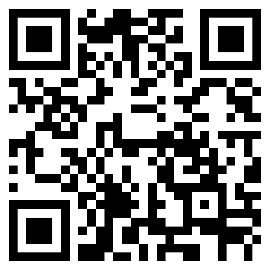 Datum10.2.2023ŠtevilkaOBV-ŠENT-23_1ZadevaObvestilo uporabnikom storitev gospodarske javne službe ravnanja s komunalnimi odpadki v občini ŠentiljObvestilo uporabnikom storitev gospodarske javne službe ravnanja s komunalnimi odpadki v občini ŠentiljObvestilo uporabnikom storitev gospodarske javne službe ravnanja s komunalnimi odpadki v občini Šentilj